БAШКОРТОСТАН РЕСПУБЛИКAhЫ БӘЛӘБӘЙ РАЙОНЫ Муниципаль районынынЫçлакбаш ауыл советыауыл биләмәhе ХакимиәтеАдминистрация Сельского поселения Слакбашевский  сельсовет Муниципального районаБЕЛЕБЕЕВСКИЙ   РАЙОН РЕСПУБЛИКИ БАШКОРТОСТАН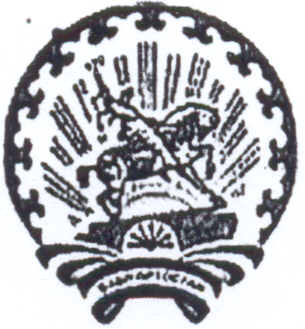    	ПРОЕКТ КАРАР                                                          постановление   О порядке подготовки населения в областипожарной безопасности на территории сельского поселения Слакбашевский сельсовет муниципального района Белебеевский районРеспублики Башкортостан    В целях обеспечения пожарной безопасности на территории  муниципального района Белебеевский  район Республики Башкортостан, в соответствии  Федеральным законом от 21.12.1994г № 69-ФЗ «О пожарной безопасности», Приказом МЧС России от 12.12.2007 № 645 «Об утверждении норм пожарной безопасности «Обучение мерам пожарной безопасности работников организаций»», Федеральным законом РФ от 06.10.2003 г.  № 131-ФЗ «Об общих принципах организации местного самоуправления в Российской Федерации», п о с т а н о в л я ю:Утвердить прилагаемый Порядок организации и проведения обучения населения мерам пожарной безопасности на территории сельского поселения Слакбашевский сельсовет муниципального района  Белебеевский район Республики Башкортостан. 2. Информационно-аналитическому отделу разместить настоящее постановление на официальном сайте Администрации сельского поселения Слакбашевский сельсовет муниципального района Белебеевский район Республики Башкортостан.3. Контроль за выполнением данного постановления оставляю за собой.Глава сельского поселения                                                              Д.Ю.АндреевУтверждено                                  постановлением Администрациисельского поселения Слакбашевский сельсовет муниципального района Белебеевский район РБ                                           от «____» апреля 2018 года  №______Порядок организации и проведения обучения населения мерам пожарной безопасности на территории сельского поселения Слакбашевский сельсовет муниципального района  Белебеевский район Республики Башкортостан.1. Общие положения	 1.1. Порядок организации и проведения обучения населения мерам пожарной безопасности на территории сельского поселения Слакбашевский сельсовет муниципального района  Белебеевский район Республики Башкортостан (далее - Порядок) разработан в соответствии с Федеральным законом от 21 декабря 1994 года  № 69-ФЗ "О пожарной безопасности", Правилами противопожарного режима в Российской Федерации, утвержденными Постановлением Правительства Российской Федерации от 25 апреля 2012 года № 390 "О противопожарном режиме", другими законами и нормативными правовыми актами Российской Федерации и Республики Башкортостан, регулирующими правоотношения в сфере пожарной безопасности.  1.2. Настоящий Порядок устанавливает единые требования к организации обучения населения мерам пожарной безопасности на территории сельского поселения Слакбашевский сельсовет муниципального района  Белебеевский район Республики Башкортостан, определяет его основные цели и задачи, а также группы населения, периодичность и формы обучения мерам пожарной безопасности, способам защиты от опасных факторов пожара и правилам поведения в условиях пожара.  1.3.Обучение мерам пожарной безопасности, осуществление противопожарной пропаганды и инструктажа в области пожарной безопасности носит непрерывный многоуровневый характер и проводится  в организациях независимо от организационно-правовых форм и форм собственности, а также при совершенствовании знаний в процессе трудовой деятельности.  1.4. Настоящий Порядок не отменяет установленных соответствующими правилами специальных требований к организации проведения обучения, инструктажа и проверки знаний персонала, обслуживающего объекты, подконтрольные органам государственного надзора.2. Основные цели и задачи обучения 	2.1. Основными целями и задачами обучения населения мерам пожарной безопасности на территории сельского поселения Слакбашевский сельсовет муниципального района  Белебеевский район Республики Башкортостан являются:
         -соблюдение и выполнение гражданами требований пожарной безопасности в различных сферах деятельности;          -освоение гражданами порядка действий при возникновении пожара, способов защиты от опасных факторов пожара, правил применения первичных средств пожаротушения и оказания пострадавшим на пожаре первой медицинской помощи;    -снижение числа пожаров и степени тяжести последствий от них;         -формирование необходимого организационного, информационного, ресурсного и кадрового обеспечения системы обучения в сфере пожарной безопасности, совершенствование механизмов распространения успешного опыта государственного управления в сфере пожарной безопасности;
         -повышение эффективности взаимодействия органов местного самоуправления, организаций и населения по обеспечению пожарной безопасности на территории сельского поселения Слакбашевский сельсовет муниципального района  Белебеевский район Республики Башкортостан;  -обеспечение целенаправленности, плановости и непрерывности процесса обучения населения мерам пожарной безопасности;  -совершенствование форм и методов противопожарной пропаганды.3. Группы населения и формы обучения.3.1. Обучение мерам пожарной безопасности проходят:  - граждане, состоящие в трудовых отношениях (далее - работающее население);
        - граждане, не состоящие в трудовых отношениях (далее - неработающее население), за исключением лиц, находящихся в местах лишения свободы, в специализированных стационарных учреждениях здравоохранения или социального обслуживания;          - дети в дошкольных образовательных учреждениях и лица, обучающиеся в образовательных учреждениях (далее - обучающиеся).
3.2.  Обучение работающего населения предусматривает:         - проведение противопожарного инструктажа и занятий по месту работы, повышение уровня знаний рабочих, руководителей и специалистов организаций при всех формах их подготовки, переподготовки и повышения квалификации;          -  проведение противопожарного инструктажа не реже одного раза в год по месту проживания с регистрацией в журнале инструктажа, обязательной подписью инструктируемого и инструктирующего, а также даты проведения инструктажа;          - проведение лекций, бесед, просмотр учебных фильмов на противопожарные темы;           - привлечение на учения и тренировки в организациях и по месту проживания;
        - самостоятельное изучение требований пожарной безопасности и порядка действий при возникновении пожара.  3.3. Для проведения обучения и проверки знаний работников в организациях могут создаваться пожарно-технические комиссии, а также привлекаться организации, оказывающие в установленном порядке услуги по обучению населения мерам пожарной безопасности.  3.4. Занятия, как правило, должны проводиться в специально оборудованных кабинетах (помещениях) с использованием современных технических средств обучения и наглядных пособий (плакатов, натурных экспонатов, макетов, моделей, кинофильмов, видеофильмов, диафильмов и т.п.). О прохождении обучения делается в журнале инструктажа отметка согласно приложению к настоящему Порядку с обязательной подписью инструктируемого и инструктирующего, а также даты проведения инструктажа.
        3.5.  Обучение мерам пожарной безопасности неработающего населения и лиц, не обучающихся в общеобразовательных учреждениях, проводится по месту проживания и предусматривает:           -информирование о мерах пожарной безопасности, в том числе посредством организации и проведения собраний;           - проведение не реже одного раза в год противопожарного инструктажа по месту проживания с регистрацией в журнале инструктажа с обязательной подписью инструктируемого и инструктирующего, а также проставлением даты проведения инструктажа;           -проведение лекций, бесед на противопожарные темы;
         -привлечение на учения и тренировки по месту проживания;
        -самостоятельное изучение пособий, памяток, листовок и буклетов, прослушивание радиопередач и просмотр телепрограмм по вопросам пожарной безопасности.  3.6. В образовательных организациях проводится обязательное обучение обучающихся мерам пожарной безопасности. Обучение предусматривает:
        -проведение занятий в рамках общеобразовательных и профессиональных образовательных программ, согласованных с федеральным органом исполнительной власти, уполномоченным на решение задач в области пожарной безопасности, с учетом вида и типа образовательного учреждения;          -проведение лекций, бесед, просмотр учебных фильмов на противопожарные темы;         -проведение тематических вечеров, конкурсов, викторин и иных мероприятий, проводимых во внеурочное время;          -проведение не реже одного раза в год противопожарного инструктажа обучающихся, проживающих в общежитиях образовательных учреждений;
        -проведение противопожарного инструктажа перед началом работ (занятий), связанных с обращением взрывопожароопасных веществ и материалов, проведением культурно-массовых и других мероприятий, для которых установлены требования пожарной безопасности;          -участие в учениях и тренировках по эвакуации из зданий образовательных учреждений, общежитий.   3.7. Обучение мерам пожарной безопасности проводится в форме:
занятий по специальным программам противопожарного инструктажа;
лекций, бесед, учебных фильмов, самостоятельной подготовки;
учений и тренировок. 3.8. Обучение мерам пожарной безопасности работников организаций проводится по программам противопожарного инструктажа и (или) пожарно-технического минимума.Порядок, виды, сроки обучения работников организаций мерам пожарной безопасности, а также требования к содержанию программ профессионального обучения, порядок их утверждения и согласования определяются федеральным органом исполнительной власти, уполномоченным на решение задач в области пожарной безопасности.
В зависимости от вида реализуемой программы обучение мерам пожарной безопасности работников организаций проводится непосредственно по месту работы и (или) в организациях, осуществляющих образовательную деятельность.
       3.9.Противопожарная пропаганда осуществляется через средства массовой информации, посредством издания и распространения специальной литературы и рекламной продукции, проведения тематических выставок, смотров, конференций и использования других не запрещенных законодательством Российской Федерации форм информирования населения. Противопожарную пропаганду проводят органы государственной власти, федеральный орган исполнительной власти, уполномоченный на решение задач в области пожарной безопасности, органы местного самоуправления и организации.
       3.10. Обучение граждан в форме противопожарного инструктажа проводится по месту их работы (учебы), постоянного или временного проживания с целью ознакомления с требованиями утвержденных в установленном порядке нормативных документов по пожарной безопасности, а также с правилами поведения при возникновении пожара и применения первичных средств пожаротушения.3.11. Противопожарный инструктаж граждан при всех видах трудовой и учебной деятельности, связанной с производством, хранением, обращением, транспортировкой взрывопожароопасных веществ и материалов, проводится перед началом работ (занятий) одновременно с инструктажем по охране труда и технике безопасности.3.12. Организация противопожарного инструктажа граждан проводится при вступлении их в жилищные, гаражные, дачные и иные специализированные потребительские кооперативы, садово-огороднические товарищества, товарищества собственников жилья, а также при предоставлении гражданам жилых помещений по договорам социального найма, найма специализированного жилого помещения и возлагается на уполномоченных представителей данных организаций.3.13. Учения и тренировки по отработке практических действий при пожарах в жилищном фонде, в организациях проводятся по планам территориальных федеральных органов исполнительной власти, уполномоченных на решение задач в области пожарной безопасности.  3.14. Тренировки персонала объектов с массовым пребыванием людей (50 и более человек) по обеспечению безопасной и быстрой эвакуации людей проводятся не реже одного раза в шесть месяцев.4. Ответственность и расходные обязательства по обучению 4.1. Ответственность за организацию и своевременность обучения в области пожарной безопасности и проверку знаний правил пожарной безопасности работников организаций несут администрации (собственники) данных организаций, должностные лица организаций, предприниматели без образования юридического лица, а также работники, заключившие трудовой договор с работодателем в порядке, установленном законодательством Российской Федерации.Под организацией в настоящем Порядке понимаются  орган местного самоуправления, учреждения, крестьянские (фермерские) хозяйства, иные юридические лица независимо от их организационно-правовых форм и форм собственности. 4.2. Ответственность за своевременность информирования о мерах пожарной безопасности неработающей части населения несет Администрация сельского поселения Слакбашевский сельсовет муниципального района  Белебеевский район Республики Башкортостан.